				            Н.ТАЛАХ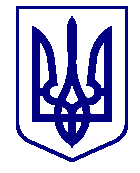 ВАРАСЬКА МІСЬКА РАДАВИКОНАВЧИЙ КОМІТЕТП Р О Є К Т      Р І Ш Е Н Н Я10.07.2023					м.Вараш		         № 295-ПРВ-23-7114Про внесення змін до облікової справигромадянина Незелюка В.В., який потребуєполіпшення житлових умовРозглянувши заяву громадянина Незелюка В.В. від 13.06.2023 вх.№1019/, враховуючи пропозиції громадської комісії з житлових питань при виконавчому комітеті Вараської міської ради (протокол від 06.07.2023 №6001-ПТ-96-7114-23), на підставі норм Житлового кодексу України, пункту 25 Правил обліку громадян, які потребують поліпшення житлових умов, і надання їм жилих приміщень в Українській РСР, затверджених постановою Ради Міністрів УРСР і Укрпрофради від 11 грудня 1984 року №470, абзацу п’ятого пункту 2.1 розділу ІІ Положення про громадську комісію з житлових питань при виконавчому комітеті Вараської міської ради 7110-П-01, затвердженого рішенням виконавчого комітету Вараської міської ради від 25.01.2022 №7114-РВ-7-08, керуючись підпунктом 2 пункту «а» частини першої статті 30, частиною шостою статті 59 Закону України «Про місцеве самоврядування в Україні», виконавчий комітет Вараської міської ради    ВИРІШИВ:1. Внести зміни до облікової справи громадянина Незелюка Володимира Володмировича, який потребує поліпшення житлових умов, виключивши зі складу сім’ї колишню дружину – Незелюк Катерину Віталіївну. Склад сім’ї вважати 1 (одна) особа.2. Контроль за виконанням рішення покласти на заступника міського голови відповідно до розподілу функціональних обов’язків.Міський голова                             	            	        Олександр МЕНЗУЛ    